Jadłospis   13.03.2023 – 17.03.2023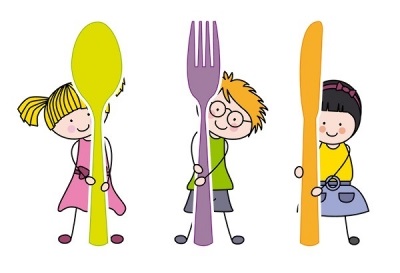 PONIEDZIAŁEK   13.03.2023Zupa ogórkowa z ziemniakami i natką pietruszki 300 ml (mleko, seler) Pierogi leniwe z masłem 220 g (mleko, jaja, gluten)Surówka: marchewka z ananasem 80 gWoda z cytryną i miętą 200 mlWTOREK  14.03.2023Rosół z makaronem i natką pietruszki 300 ml  (mleko, seler, jaja, gluten)Kiełbaski rumuńskie wieprzowo-wołowe 90 g z ziemniakami 150 g (mleko, gluten, jaja)Surówka: kapusta pekińska, sos jogurtowo-majonezowy 80 g Lemoniada 200 mlŚRODA  15.03.2023Kapuśniak z białej kapusty z ziemniakami i natką pietruszki 300 ml (mleko, seler)Makaron z kurczakiem, ziołami oraz serem parmezanem  250 g  (mleko, jaja, gluten)Sok owocowy 200 ml
Czwartek  16.03.2023Zupa pejzanka z ziemniakami i natką pietruszki 300 ml (mleko, seler, jaja, gluten)      Gulasz z indyka z kaszą gryczaną 250 g (mleko, gluten)Ogórek kiszony 60 gLemoniada 200 ml PIĄTEK  17.03.2023Barszcz ukraiński z ziemniakami i natką pietruszki 300 ml (mleko, seler)Kopytka z sosem pieczarkowym 220 g (mleko, gluten, jaja)Owoc - gruszkaWoda z cytryną i miętą 200 mlW jadłospisie zaznaczono kursywą alergeny – zgodnie z Rozporządzeniem UE 1169/2011.W zakładzie używane są substancje lub produkty powodujące alergie lub reakcje nietolerancji, które mogą dostać się do produktu gotowego w ilościach śladowych na skutek reakcji krzyżowych.A – zgodnie z podaną informacją przez producenta kiełbasa/boczek może zawierać: gluten, mleko, seler, gorczycę, dwutlenek siarki i siarczyny.Z przyczyn niezależnych  jadłospis może nieznacznie ulec zmianie.